GHITA BACHAR KHAN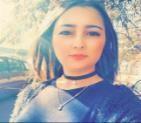 *ADRESS: imm a 12 app 14 mansour 1 , meknes , maroc *PHONE No: 00212700391859/ *EMAIL: Rhazalighita@gmail.com /*DATE OF BIRTH: 21/11/1995 . / *NATIONALITY: MOROCCANEDUCATION*2013:-Certificate of Baccalaureate in Physical Sciences-Diploma in English level PRE-INTERMEDATE-1 year in Letters University and Human Sciences, English studying Department, Meknes, Morocco*2014: -Diploma in English level UPPER-INTERMEDIATE 1*2015:	-Diploma in English level UPPER-INTERMEDIATE 2	-Diploma in English level ADVANCED Session Spring-Diploma in English level ADVANCED Session Summer*2016:-certificate of 1 year in Hotel management in Institute Specialized of Technology in Hotel and Tourism, meknes, Morocco WORK EXPERIENCE: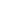 - 1 month Trainee in 4 stars Hotel: Menzeh Dalia, Meknes, Morocco-2 month as a Guest relation executive in a LA Folie restaurant in Mumbai, india3 month as a personal care assistant for a American women in Mumbai, india- 3 month as a receptionist in a co-working company in Mumbai, india4 month in a call center as a sales representative (english /french) with bell canada company . In Meknes , Morocco  SOFTWARE SKILLS:Microsoft Word/Microsoft Excel/ Power Point LANGUAGES:Arabic: Narrative languageFrench: Speak fluently and read / write with high proficiencyEnglish: Speak fluently and read/ write with high proficiencyIndian : speak / understand with basic competenceACTIVITIES:SwimmingVolley-ballRunningGHITA BACHAR KHAN	PAGE 2 PERSONALITY:Patient / Communicative / Creative …